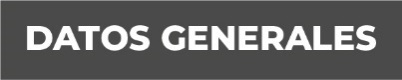 Nombre: Yaisa Elena Hernández ReyesGrado de Escolaridad: Maestría en Ciencias ForensesCédula Profesional (Licenciatura) 7349119Teléfono de Oficina 228-8-41-13-71. Correo Electrónico Formación Académica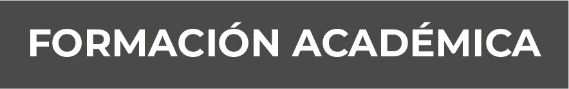 Año (2006-2010)Licenciatura en DerechoUniversidad Veracruzana Xalapa,Veracruz.Año (2015-2017)Maestría en ciencias Forenses Universidad de Xalapa Xalapa, Veracruz.Trayectoria Profesional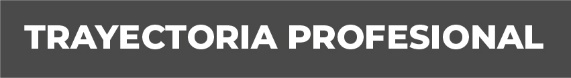 Septiembre 2010- abril 2012 Dirección General de Control de ProcesosOficial SecretarioMayo 2012-abril 2013Ministerio Público Adscrito al Juzgado de Primero y Segundo de Primera Instancia en Acayucan, Ver.Mayo 2013-septiembre 2014Agente Segunda del Ministerio Publico en Litigación en Xalapa, Ver.Septiembre 2014-noviembre 2014Ministerio Público Adscrita al Juzgado Mixto Menor en Tuxpan, VerNoviembre 2014-diciembre 2014 Fiscal Primera en la Unidad Integral de Tuxpan, Ver. Diciembre 2014-abril 2017Fiscal Especializado de la UECS sede XalapaAbril - septiembre 2017Fiscal de Distrito en CórdobaSeptiembre 2017-diciembre 2019Fiscal de Distrito en Poza RicaDiciembre 2019- agosto 2020Fiscal Novena en la Unidad Integral Córdoba Encargada de Fortín, Tezonapa, Cuichapa y Omealca Ver.Septiembre 2020- febrero 2021Fiscal Novena en la Unidad Integral Córdoba Encargada de Fortín, Tezonapa, Cuichapa y Omealca Veracruz y encargada de la Fiscalía de Distrito en Córdoba.Marzo- agosto 2021Fiscal de Distrito en CórdobaAgosto 2021 Fiscal Auxiliar del Fiscal Regional zona Centro-Córdoba Julio 2022Fiscal Coordinadora Especializada en Asuntos Indígenas y Derechos. Conocimiento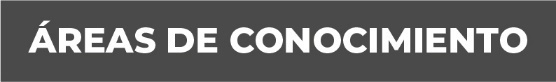 Derecho penal, Derecho Civil y Derecho Constitucional